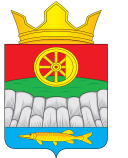 АДМИНИСТРАЦИЯ КРУТОЯРСКОГО СЕЛЬСОВЕТАУЖУРСКОГО  РАЙОНА КРАСНОЯРСКОГО КРАЯРАСПОРЯЖЕНИЕНа основании подпункта 2 пункта 2 статьи 40.1 Устава Крутоярского сельсовета назначить публичные слушания на 03.12.2020 г в 17 часов по адресу: Красноярский край, Ужурский район, с. Крутояр, ул. Главная, дом 11, в здании администрации Крутоярского сельсовета для рассмотрения проекта бюджета Крутоярского сельсовета на 2021 г и плановый период 2022-2023гг.Инициатором слушаний выступает глава Крутоярского сельсовета.С материалами по рассматриваемому вопросу можно ознакомиться в здании администрации Крутоярского сельсовета по адресу: Красноярский край, Ужурский район, с. Крутояр, ул. Главная, дом 11.Председательствующего и секретаря публичных слушаний избрать на заседании.Назначить ответственным за проведение публичных слушаний главного специалиста администрации Крутоярского сельсовета                 Ковалеву И.В.Глава Крутоярского сельсовета                                                     Е.В. Можина                КРУТОЯРСКИЙ СЕЛЬСКИЙ  СОВЕТ ДЕПУТАТОВ                            УЖУРСКОГО РАЙОНА                                                                        КРАСНОЯРСКОГО КРАЯПРОЕКТРЕШЕНИЯ00.00.0000                                                       с. Крутояр                                                   № 00-00р         « О бюджете Крутоярского сельсоветана 2021 г и плановый период 2022-2023 гг».     1. Утвердить основные характеристики бюджета Крутоярского сельсовета на 2021 год:1) прогнозируемый общий объем доходов бюджета в сумме 12 621,0 тыс. рублей.2) прогнозируемый общий объем расходов бюджета сумме 12 621,0 тыс. рублей.3) дефицит бюджета 0,0 тыс. рублей.4) источники внутреннего финансирования дефицита бюджета согласно приложению 1 к настоящему проекту решения.      2. Утвердить основные характеристики бюджета Крутоярского сельсовета на 2022-2023 годы:1) прогнозируемый общий объем доходов местного бюджета на 2022 год в сумме 11 642,3 тыс. рублей, на 2023 год в сумме 11 272,0 тыс. рублей.                                                                                                                            В соответствии с указанными требованиями в параметрах бюджета Крутоярского сельсовета предусмотрен объем условно утверждаемых расходов:- 2022 год – 735,9 тыс. рублей – не менее 2,5 % от общего объема расходов бюджета;- 2023 год – 1039,2 тыс. рублей – не менее 5,0 % от общего объема расходов бюджета. Указанные средства не подлежат распределению в плановом периоде по разделам, подразделам, целевым статьям и видам расходов в ведомственной структуре расходов бюджета.  2) прогнозируемый общий объем расходов местного бюджета на 2022 год в сумме 10 906,4 тыс. рублей, на 2023 год в сумме 10 232,8 тыс. рублей  3) дефицит местного бюджета на 2022 год в сумме 0,0 тыс. рублей, на 2023 год в сумме 0,0 тыс. рублей  4) источники внутреннего финансирования дефицита местного бюджета на 2021-2023 года, согласно приложения 1 к настоящему проекту  решения.3.  Утвердить перечень главных администраторов доходов местного бюджета и закрепленные за ними доходные источники, согласно приложения 2 к настоящему проекту решения.4. Утвердить перечень главных администраторов источников внутреннего финансирования дефицита местного бюджета, и закрепленные за ними источники внутреннего финансирования дефицита местного бюджета согласно приложения 3 к настоящему проекту  решения.5. Утвердить доходы местного бюджета на 2021 год и плановый период 2022-2023 годы согласно приложения 4 к настоящему проекту решения.6. Утвердить в пределах общего объема расходов, установленного пунктом 1 настоящего решения: 1) распределение бюджетных ассигнований по разделам, подразделам, бюджетной классификации расходов Крутоярского сельсовета на 2021 год  и плановый период 2022-2023 г.(тыс., руб.)    согласно приложения 5 к настоящему проекту решения;2) ведомственную структуру расходов Крутоярского сельсовета на 2021 год согласно приложения 6 к настоящему проекту решения;3) ведомственную структуру расходов Крутоярского сельсовета на плановый период  2022-2023 годы согласно приложения 7 к настоящему проекту решения;4) распределение бюджетных ассигнований по целевым статьям муниципальным программам Крутоярского сельсовета  и непрограммным направлениям деятельности), группам и подгруппам видов расходов, разделам, подразделам классификации расходов бюджета Крутоярского сельсовета  на 2021 год согласно приложения 8 к настоящему проекту решения;5) Распределение бюджетных ассигнований по целевым статьям муниципальным программам Крутоярского сельсовета  и непрограммным направлениям деятельности, группам и подгруппам видов расходов, разделам, подразделам классификации расходов  бюджета Крутоярского сельсовета на плановый период 2022-2023 годы согласно приложения 9 к настоящему проекту решения;7. Утвердить общий объем средств местного бюджета на исполнение публичных нормативных обязательств на  2021 год и плановый период 2022-2023 годы согласно приложения 10 к настоящему проекту  решения.8. Установить, что Крутоярская сельская Администрация вправе, в ходе исполнения настоящего решения, вносить изменения в свободную  бюджетную роспись сельского бюджета на 2021 год и планов период 2022-2023 годов, без внесения изменений в настоящее решение:1) на сумму средств межбюджетных трансфертов, поступивших за счет средств краевого и районного бюджета между текущим финансовым годом и плановым периодом, на осуществление отдельных целевых расходов на основании краевых Законов или нормативно-правовых актов Правительства Красноярского края, а также уведомлений главных распорядителей средств краевого и районного бюджетов.9. Установить, что Крутоярская сельская Администрация вправе, в ходе исполнения настоящего решения, вносить изменения в свободную  бюджетную роспись сельского бюджета на 2021 год и планов период 2022-2023 годов, с последующим внесением изменений в настоящее решение:1) на сумму остатка средств по состоянию на 01 января 2021 года и плановые периоды 2022-2023 годы, которые направляются на увеличение расходной части сельского бюджета на 2021 год и планов период 2022-2023 годов соответственно;2) на сумму межбюджетных трансфертов, полученных дополнительно за счет средств краевого и районного бюджетов  в 2021 году и плановом периоде 2022-2023 годов, на осуществление отдельных целевых расходов на основании краевых Законов или нормативно-правовых актов Правительства Красноярского края, а также уведомлений главных распорядителей средств краевого и районного бюджетов.      10.   Предельные размеры ежемесячного денежного вознаграждения лиц, замещающих муниципальные должности, муниципальной службы индексируется (увеличивается) в размерах и в сроки, предусмотренные законом Красноярского края о краевом бюджете на очередной финансовый год и плановый период. 11. Утвердить объем бюджетных ассигнований дорожного фонда администрации Крутоярского сельсовета на 2021 год в сумме 00,00 тыс. рублей и плановом периоде 2022 года 00,00 тыс. рублей, на 2023 года 00,00 тыс. рублей12. Утвердить объем бюджетных ассигнований  резервный фонд Администрации Крутоярского сельсовета  на 2021 год в сумме 10,0 тыс. рублей и плановом периоде 2022 года     00,0 тыс. рублей, на 2023 года 00,0 тыс. рублей.13. Утвердить объем иных межбюджетных трансфертов передаваемых муниципальному образованию Ужурский район, на передачу части полномочий муниципального образования Крутоярского сельсовета муниципальному образованию Ужурский район, по организации досуга и обеспечения жителей сельсовета услугами организации культуры в учреждениях культуры клубного типа сельских поселений Крутоярского сельсовета,  в 2021 году 50,0 тыс. рублей и плановом периоде 2022 года 50,0 тыс. рублей, на 2023 года 50,0 тыс. рублей.14. Утвердить объем иных межбюджетных трансфертов передаваемых муниципальному образованию Ужурский район, на передачу части полномочий муниципального образования Крутоярского сельсовета муниципальному образованию Ужурский район, создание условий по обеспечению условий для развития на территории поселения физической культуры, школьного спорта и массового спорта, организация проведения официальных физкультурно-оздоровительных и спортивных мероприятий поселения в учреждении спортивного типа Крутоярского сельсовета, в 2021 году 140,9 тыс. рублей и плановом периоде 2022 года 00,00 тыс. рублей, на 2023 года 00,0 тыс. рублей.15. Установить верхний предел муниципального внутреннего долга Крутоярского сельсовета по долговым обязательствам Крутоярского сельсовета:-  на 1 января  2021 года  в сумме ноль рублей.-  на 1 января  2022 года  в сумме ноль рублей.-  на 1 января  2023 года в сумме ноль рублей16. Установить предельный объем муниципального долга Крутоярского сельсовета : -  на 2021 год в сумме 1840,1 тыс. руб.  -  на 2022 год в сумме 1692,0 тыс. руб.  -  на 2023 год в сумме 1688,7 тыс. руб. 17. Утвердить программу муниципальных внутренних заимствований и гарантий   муниципального образования Крутоярский сельсовет на 2021 год, плановый период 2022-2023 годов согласно приложений 11,  12 к настоящему проекту решения.18. Утвердить норматив распределения сельского бюджета по невыясненным поступлениям зачисляемых в бюджеты сельского поселения в размере 100%.19. Утвердить перечень муниципальных программ на 2021 год и плановый период на 2022-2023 годы, согласно приложения 13 к настоящему проекту решения.20. Нормативные и иные правовые акты органов местного самоуправления муниципального образования, влекущие дополнительные расходы за счет местного бюджета на 2021 год и плановый период 2022-2023 годы, а также сокращающие его доходную базу, реализуются и применяются только при наличии соответствующих источников дополнительных поступлений в местный бюджет и ( или ) при сокращении расходов по конкретным статьям местного бюджета на 2021 год и плановый период 2022-2023 годы, а также внесения соответствующих изменений в настоящее Решение.21. Настоящей проект решения подлежит опубликованию в газете «Крутоярские вести» и вступает в силу с 1 января 2021 года, но не ранее дня, следующего за днем его официального опубликования.Глава сельсовета                                                                                    Председатель сельского                                                                                                                  Совета депутатов______________ Е.В. Можина                                                             _______ В.С. ЗеленкоВ Н И М А Н И ЕУважаемые жители!	В соответствии с Уставом сельсовета публичные слушания по проектам решений Совета депутатов « О бюджете Крутоярского сельсовета на 2021 г и плановый период 2022-2023 гг.,  состоятся 03 декабря  2019 года в 17 часов по адресу: 662240, Ужурский район с. Крутояр, ул. Главная, 11  администрация Крутоярского  сельсовета.	Предложения жителей Крутоярского сельсовета Ужурского района и иных участников публичных слушаний к проекту решения Крутоярского сельского Совета депутатов « О бюджете Крутоярского сельсовета на 2021 г и плановый период 2022-2023 гг,  и заявки для участия в публичных слушаниях в письменном  виде  принимаются по адресу: 662240, Ужурский район с. Крутояр, ул. Главная, 11 администрация Крутоярского    сельсовета. Прием письменных предложений и заявок на участие в публичных слушаниях прекращается в 18 часов в день, предшествующий дню проведения публичных слушаний.Специальный выпуск                                                                                         13.11.2020 г.                                                 Общественно – политическая  газета    Крутоярского сельсовета Ужурского района.13.11.2020                с. Крутояр                      №  40СПЕЦИАЛЬНЫЙ ВЫПУСК СЕЛЬСКОЙ ГАЗЕТЫ «Крутоярские  Вести»Издатель: Крутоярская сельская администрация Ужурского района.                                                                Адрес издателя: 662240,с.Крутояр, ул.Главная, 11. Тел 8/39156/25-1-53Отпечатано в Крутоярской сельской администрации. Заказ № 1. Тираж 50 экз.